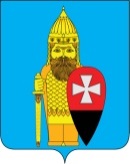 АДМИНИСТРАЦИЯ ПОСЕЛЕНИЯ ВОРОНОВСКОЕ В ГОРОДЕ МОСКВЕ ПОСТАНОВЛЕНИЕ  01 декабря 2016 года № 93«Об утверждении положения об организации и ведении гражданской обороны в поселении Вороновское»    В соответствии с Федеральным законом от 12 февраля  № 28-ФЗ "О гражданской обороне", Приказа МЧС РФ от 14 ноября  № 687 "Об утверждении Положения об организации и ведении гражданской обороны в муниципальных образованиях и организациях", Постановлением Правительства Российской Федерации от 26 ноября  № 804 "Об утверждении Положения о гражданской обороне в Российской Федерации", Постановлением Правительства г. Москвы от 18 марта 2008 года № 182-ПП «Об утверждении Положения об организации и ведении гражданской обороны в городе Москве», Законом города Москвы от 06 ноября 2002 года № 56 «Об организации местного самоуправления в городе Москве», Уставом поселения Вороновское;ПОСТАНОВЛЯЮ:1. Утвердить положение об организации и ведении гражданской обороны в поселении Вороновское (приложение).2. Опубликовать настоящее постановление в бюллетене «Московский муниципальный вестник» и на официальном сайте администрации поселения Вороновское в информационно – телекоммуникационной сети «Интернет».3. Контроль за исполнением настоящего постановления  возложить на первого заместителя главы администрации поселения Вороновское  Тавлеева А.В. Глава администрации поселения Вороновское                                                                         Е.П. Иванов                                                                                  Приложениек постановлению администрациипоселения Вороновскоеот 01 декабря 2016 года № 93ПОЛОЖЕНИЕ об организации и ведении гражданской обороны в поселении Вороновское1. Общие положения   1.1. Настоящее Положение разработано в соответствии с Федеральным законом от 12 февраля  № 28-ФЗ "О гражданской обороне", Приказом МЧС РФ от 14 ноября  № 687 "Об утверждении Положения об организации и ведении гражданской обороны в муниципальных образованиях и организациях", Постановлением Правительства Российской Федерации от 26 ноября  № 804 "Об утверждении Положения о гражданской обороне в Российской Федерации", Постановлением Правительства города Москвы от 18 марта 2008 года № 182-ПП «Об утверждении Положения об организации и ведении гражданской обороны в городе Москве». Данное положение определяет организационные основы гражданской обороны, содержание основных мероприятий гражданской обороны, состав сил и средств гражданской обороны, порядок организации и ведения гражданской обороны в поселении Вороновское.   1.2. Гражданская оборона в поселении Вороновское  организуется и ведется на всей территории поселения в соответствии с законами и нормативными правовыми актами Российской Федерации и города Москвы, а также настоящим Положением.   1.3. Подготовка к ведению гражданской обороны заключается в заблаговременном выполнении мероприятий по подготовке к защите населения, материальных и культурных ценностей на территории  поселения Вороновское от опасностей, возникающих при  военных конфликтах или вследствие этих конфликтов, а также при возникновении чрезвычайных ситуаций природного и техногенного характера.   1.4. Ведение гражданской обороны заключается в выполнении мероприятий по защите населения, материальных и культурных ценностей на территории  поселения Вороновское от опасностей, возникающих при  военных конфликтах или вследствие этих конфликтов, а также при возникновении чрезвычайных ситуаций природного и техногенного характера.   1.5. Порядок проведения, объемы и сроки проведения мероприятий по подготовке к ведению  гражданской обороны определяются федеральным органом исполнительной власти, уполномоченным на решение задач в области гражданской обороны и Правительством Москвы в рамках разграничения сфер деятельности и полномочий.2. Задачи в области гражданской обороны   1.1. Основными задачами в области гражданской обороны являются:-  подготовка населения в области гражданской обороны;- оповещение населения об опасностях, возникающих при  военных конфликтах или вследствие этих конфликтов, а также при возникновении чрезвычайных ситуаций природного и техногенного характера;- эвакуация населения, материальных и культурных ценностей в безопасные районы;- проведение мероприятий по световой маскировке и другим видам маскировки;- проведение аварийно-спасательных работ в случае возникновения опасностей для населения при военных конфликтах или вследствие этих конфликтов, а также вследствие чрезвычайных ситуаций природного и техногенного характера;- первоочередное обеспечение населения, пострадавшего при  военных конфликтах или вследствие этих конфликтов, в том числе медицинское обслуживание, включая оказание первой медицинской помощи, срочное предоставление жилья и принятие других необходимых мер;- борьба с пожарами, возникшими при военных конфликтах или вследствие этих конфликтов;- санитарная обработка населения, обеззараживание зданий и сооружений, специальная обработка техники и территорий;- восстановление и поддержание порядка в районах, пострадавших при военных конфликтах или вследствие этих конфликтов, а также вследствие чрезвычайных ситуаций природного и техногенного характера;- срочное восстановление функционирования необходимых коммунальных служб при военных конфликтах или вследствие этих конфликтов;-  срочное захоронение трупов при военных действиях или вследствие этих конфликтов;- разработка и осуществление мер, направленных на сохранение объектов, необходимых для устойчивого функционирования экономики и выживания населения при военных конфликтах или вследствие этих конфликтов;- обеспечение постоянной готовности сил и средств гражданской обороны.3. Мероприятия по гражданской обороне   3.1. Органы местного самоуправления поселения  в целях решения задач в области гражданской обороны в соответствии с установленными Федеральным законодательством полномочиями планируют и осуществляют мероприятия по подготовке населения в области гражданской обороны:- разработка с учетом особенностей муниципальных образований и на основе примерных программ, утвержденных органом исполнительной власти соответствующего субъекта Российской Федерации, примерных программ подготовки работающего населения, должностных лиц и работников гражданской обороны, личного состава формирований и служб муниципальных образований;- организация и подготовка населения муниципальных образований способам защиты от опасностей, возникающих при военных конфликтах или вследствие этих конфликтов, а также при возникновении чрезвычайных ситуаций природного и техногенного характера;-  подготовка личного состава формирований и служб муниципальныхобразований;-  проведение учений и тренировок по гражданской обороне;- организационно-методическое руководство и контроль за подготовкой работников, личного состава формирований и служб организаций, находящихся на территориях муниципальных образований;- создание, оснащение курсов гражданской обороны и учебно-консультационных пунктов по гражданской обороне и организация их деятельности, а также обеспечение повышения квалификации должностных лиц и работников гражданской обороны муниципальных образований в образовательных учреждениях дополнительного профессионального образования, имеющих соответствующую лицензию;- пропаганда знаний в области гражданской обороны.   3.2. По оповещению населения об опасностях, возникающих при  военных конфликтах или вследствие этих конфликтов, а также при возникновении чрезвычайных ситуаций природного и техногенного характера:- поддержание в состоянии постоянной готовности системы централизованного оповещения населения, осуществление ее реконструкции и модернизации;- установка специализированных технических средств оповещения и информирования населения в местах массового пребывания людей;- комплексное использование средств единой сети электросвязи Российской Федерации, сетей и средств радиопроводного и телевизионного вещания и других технических средств передачи информации;- сбор информации в области гражданской обороны и обмен ею.   3.3. По эвакуации населения, материальных и культурных ценностей в безопасные районы:- подготовка районов размещения населения, материальных и культурных ценностей, подлежащих эвакуации;- создание и организация деятельности эвакуационных органов, а также подготовка их личного состава.   3.4. По предоставлению населению средств индивидуальной и коллективной защиты:- поддержание в состоянии постоянной готовности к использованию по предназначению и техническое обслуживание защитных сооружений гражданской обороны и их технических систем;- разработка планов наращивания инженерной защиты территорий, отнесенных в установленном порядке к группам по гражданской обороне;- приспособление в мирное время и при переводе гражданской обороны с мирного на военное время заглубленных помещений и других сооружений подземного пространства для укрытия населения;- планирование и организация строительства недостающих защитных сооружений гражданской обороны при военных конфликтах или вследствие этих конфликтов;- обеспечение укрытия населения в защитных сооружениях гражданской обороны;- накопление, хранение, освежение и использование по предназначению средств индивидуальной защиты населения;- обеспечение выдачи населению средств индивидуальной защиты и предоставления средств коллективной защиты в установленные сроки.   3.5. По световой и другим видам маскировки:-  определение перечня объектов, подлежащих маскировке;- разработка планов осуществления комплексной маскировки территорий, отнесенных в установленном порядке к группам по гражданской обороне;- создание и поддержание в состоянии постоянной готовности к использованию по предназначению запасов материально-технических средств, необходимых для проведения мероприятий по световой и другим видам маскировки.   3.6. По проведению аварийно-спасательных и других неотложных работ в случае возникновения опасностей для населения при военных конфликтах или вследствие этих конфликтов, а также при чрезвычайных ситуациях природного и техногенного характера:- создание, оснащение и подготовка необходимых сил и средств в области гражданской обороны для проведения аварийно-спасательных  и других неотложных работ, а также планирование их действий;- создание и поддержание в состоянии постоянной готовности к использованию по предназначению запасов материально-технических, продовольственных, медицинских и иных средств для всестороннего обеспечения аварийно-спасательных и других неотложных работ.   3.7. По первоочередному жизнеобеспечению населения, пострадавшего при  военных конфликтах или вследствие этих конфликтов, а также при  чрезвычайной ситуации природного и техногенного характера;- планирование и организация основных видов первоочередного жизнеобеспечения населения;- создание и поддержание в состоянии постоянной готовности к использованию по предназначению запасов материально-технических, продовольственных, медицинских и иных средств;- нормированное снабжение населения продовольственными и непродовольственными товарами;-  предоставление населению коммунально-бытовых услуг;- проведение санитарно-гигиенических и противоэпидемических мероприятий среди пострадавшего населения;- проведение лечебно-эвакуационных мероприятий;- развертывание необходимой лечебной базы в загородной зоне, организация ее энерго и водоснабжения;- оказание населению медицинской помощи;-  определение численности населения, оставшегося без жилья;- инвентаризация сохранившегося и оценка состояния поврежденного жилого фонда, определение возможности его использования для размещения пострадавшего населения;- размещение пострадавшего населения в домах отдыха, пансионатах и других оздоровительных учреждениях, временных жилищах (сборных домах, палатках, землянках и т.п.), а также подселение его на площади сохранившегося жилого фонда;- предоставление населению информационно-психологической поддержки.   3.8. По борьбе с пожарами, возникшими при военных конфликтах или вследствие этих конфликтов:- создание и организация деятельности муниципальной пожарной охраны, организация ее подготовки в области гражданской обороны и взаимодействия с другими видами пожарной охраны;- организация тушения пожаров в районах проведения аварийно-спасательных и других неотложных работ в организациях, отнесенных в установленном порядке к категориям по гражданской обороне, при военных конфликтах или вследствие этих конфликтов.   3.9. По обнаружению и обозначению районов, подвергшихся радиоактивному, химическому, биологическому и иному заражению (загрязнению):- организация создания и обеспечение готовности сети наблюдения и лабораторного контроля гражданской обороны на базе организаций, расположенных на территории муниципального образования, имеющих специальное оборудование (технические средства) и работников, подготовленных для решения задач по обнаружению и идентификации различных видов заражения (загрязнения);- введение режимов радиационной защиты на территориях, подвергшихся радиоактивному загрязнению;- совершенствование методов и технических средств мониторинга состояния радиационной, химической, биологической обстановки, в том числе оценка степени зараженности и загрязнения продовольствия и объектов окружающей среды радиоактивными, химическими и биологическими веществами.   3.10. По санитарной обработке населения, обеззараживанию зданий и сооружений, специальной обработке техники и территорий:- заблаговременное создание запасов дезактивирующих, дегазирующих и дезинфицирующих веществ и растворов;- создание и оснащение сил для проведения санитарной обработки населения, обеззараживания зданий и сооружений, специальной обработки техники и территорий, подготовка их в области гражданской обороны;- организация проведения мероприятий по санитарной обработке населения, обеззараживанию зданий и сооружений, специальной обработке техники и территорий.   3.11. По восстановлению и поддержанию порядка в районах, пострадавших при  военных конфликтах или вследствие этих конфликтов, а также вследствие чрезвычайных ситуаций природного и техногенного характера и террористических акций:- создание и оснащение сил охраны общественного порядка, подготовка их в области гражданской обороны;- восстановление и охрана общественного порядка, обеспечение безопасности дорожного движения на маршрутах выдвижения сил гражданской обороны и эвакуации населения;- обеспечение беспрепятственного передвижения сил гражданской обороны для проведения аварийно-спасательных и других неотложных работ;- осуществление пропускного режима и поддержание общественного порядка в очагах поражения;- усиление охраны объектов, подлежащих обязательной охране органами внутренних дел, имущества юридических и физических лиц по договорам, принятие мер по охране имущества, оставшегося без присмотра.   3.12. По вопросам срочного восстановления функционирования необходимых коммунальных служб при военных конфликтах или вследствие этих конфликтов:- обеспечение готовности коммунальных служб к работе при военных конфликтах или вследствие этих конфликтов, разработка планов их действий;- создание запасов оборудования и запасных частей для ремонта поврежденных систем газо, энерго и водоснабжения;- создание и подготовка резерва мобильных средств для очистки, опреснения и транспортировки воды;- создание на водопроводных станциях необходимых запасов реагентов, реактивов, консервантов и дезинфицирующих средств;- создание запасов резервуаров и емкостей, сборно-разборных трубопроводов, мобильных резервных и автономных источников энергии, оборудования и технических средств для организации коммунального снабжения населения.   3.13. По срочному захоронению трупов при военных конфликтах или вследствие этих конфликтов:-  заблаговременное, в мирное время, определение мест возможных захоронений;- создание, подготовка и обеспечение готовности сил и средств гражданской обороны для обеспечения мероприятий по захоронению трупов, в том числе на базе специализированных ритуальных организаций;-  оборудование мест погребения (захоронения) тел (останков) погибших;- организация работ по поиску тел, фиксированию мест их обнаружения, извлечению и первичной обработке погибших, опознанию и документированию, перевозке и захоронению погибших;- организация санитарно-эпидемиологического надзора.   3.14. По разработке и осуществлению мер, направленных на сохранение объектов, необходимых для устойчивого функционирования экономики и выживания населения при военных конфликтах или вследствие этих конфликтов:- создание и организация работы комиссий по вопросам повышения устойчивости функционирования объектов экономики территорий, отнесенных в установленном порядке к группам по гражданской обороне;- рациональное размещение объектов экономики и инфраструктуры, а также средств производства в соответствии с требованиями строительных норм и правил осуществления инженерно-технических мероприятий гражданской обороны;- разработка и реализация в мирное время и при военных конфликтах или вследствие этих конфликтов инженерно-технических мероприятий гражданской обороны, в том числе в проектах строительства;- планирование, подготовка и проведение аварийно-спасательных и других неотложных работ на объектах экономики, продолжающих работу в военное время;-  заблаговременное создание запасов материально-технических, продовольственных, медицинских и иных средств, необходимых для восстановления производственного процесса;- создание страхового фонда документации;- повышение эффективности защиты производственных фондов при воздействии на них современных средств поражения.   3.15. По вопросам обеспечения постоянной готовности сил и средств гражданской обороны:- создание и оснащение сил гражданской обороны современной техникой и оборудованием;- подготовка сил гражданской обороны к действиям, проведение учений и тренировок по гражданской обороне;- разработка и корректировка планов действий сил гражданской обороны;- определение порядка взаимодействия и привлечения сил и средств гражданской обороны, а также всестороннее обеспечение их действий.4. Планирование в области гражданской обороны   4.1. Ведение гражданской обороны на территории поселения Вороновское осуществляется в соответствии с планами гражданской обороны и защиты населения поселения Вороновское.   4.2. Планы гражданской обороны и защиты населения (планы гражданской обороны) определяют объем, организацию, порядок, способы и сроки выполнения мероприятий по приведению гражданской обороны в установленные степени готовности при переводе ее с мирного на время ведения военных конфликтов или вследствие этих конфликтов, а также при возникновении чрезвычайных ситуаций природного и техногенного характера.   4.3. Порядок разработки, согласования и утверждения планов гражданской обороны и защиты населения (планов гражданской обороны) определяется федеральным органом исполнительной власти, уполномоченным на решение задач в области гражданской обороны.5. Заключительные положения   5.1. Нормативное регулирование, а также специальные, разрешительные, надзорные и контрольные функции в области гражданской обороны осуществляются федеральным органом исполнительной власти, уполномоченным на решение задач в области гражданской обороны и его территориальными органами, уполномоченными на решение задач гражданской обороны.   5.2. Финансирование мероприятий по гражданской обороне и защите населения осуществляется в размерах, согласованных с соответствующими органами, осуществляющими управление гражданской обороной.   5.3. Обеспечение мероприятий по гражданской обороне, защите населения и территории поселения Вороновское города Москвы в рамках полномочий органов местного самоуправления является расходным обязательством бюджета поселения Вороновское.